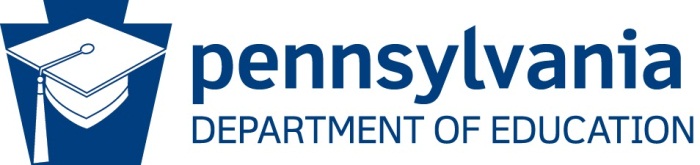 Pennsylvania State Literacy Plan Needs AssessmentProcedural Data Literacy Needs AssessmentStandards and Curriculum (9-12)The LEA’s written curriculum for Literacy (birth-grade 12) is aligned with the Pennsylvania Early Learning Standards (birth-5) and the Pennsylvania Core Standards for English Language Arts (ELA) (K-12).  Essential goals and content are articulated by grade level and provide the basis to enable all students to gain the necessary skills of a “literate person in the twenty-first century” (CCSS, p. 3).Standards and Curriculum (9-12)Evidence and Notes:Priority Areas for Needed Improvement:Strategies and Actions Recommended to Support Implementation of the LEA Framework9-129-129-129-12Strategies and Actions Recommended to Support Implementation of the LEA FrameworkAreas of Strength (3)In Place (2)Emerging (1)Not in Place (0)The Pennsylvania Core Standards for ELA and the Pennsylvania State Literacy Plan (PaSLP) are the foundation of the LEA’s written curriculum. This curriculum explicitly states what students need to know and be able to do at each grade level. The LEA uses a common framework (birth to grade 12) to instruct and assess literacy ensuring a consistent approach across subject areas and age/grade levels.The LEA implements with fidelity a research-based core literacy curriculum to ensure students meet the Standards.Reading, writing, speaking, and listening are systematically integrated throughout the day in all subject areas.Students are provided with exemplary writing samples, assessment rubrics, real-world writing tasks, writing in response to reading and oral and written feedback.  The LEA uses a common framework and rubrics to instruct and assess writing ensuring a consistent approach across subject areas and grade levels.The written curriculum addresses all students.All students have access to a rigorous, standards aligned curriculum.Total Score for Standards and Curriculum /24/24/24/24